Research Pedigree - 5 GenerationMcg's Prince Henry� 2013 American Kennel Club 
© 2013 All rights reserved. No material may be reproduced in any manner whatsoever without written permission from The American Kennel Club, Inc. The AKC has made every effort to insure the accuracy of its information. The information provided is "as is" with all faults and without warranty of any kind, expressed or implied. In no event shall American Kennel Club be liable for any incidental or consequential damages, lost profits, or any indirect damages even if AKC has been informed of the possibility thereof.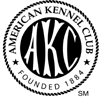 Report Date: 12/09/2013THE AMERICAN KENNEL CLUBTHE AMERICAN KENNEL CLUBName:Mcg's Prince HenryAKC #:TS000785/01Breed/Variety:PugBirth Date:09/29/2010Sex:MaleColors/Markings:Fawn Fawn Fawn Breeder(s):Ms. Kerrie Marie HebertMs. Kerrie Marie HebertMs. Kerrie Marie HebertCan CH Mcg's Prince Henry
TS000785/01
Fawn Luv -D Pugs Take A Chance On A Dream
TR734799/01 10-09
Fawn 
AKC DNA #V630637 CH Luv-D Commander Thaddeus
TR526070/01 05-08
Fawn 
AKC DNA #V500344 CH Nirvanas' Commander And Chief
TR340210/02 04-06
Fawn 
AKC DNA #V437309 CH Blaque Flying Aces Of Nirvana
TR152496/01 02-05
Fawn 
AKC DNA #V372821 CH Nirvana's Blaque Magnum
TP229812/01 07-03
Fawn 
AKC DNA #V273241 Can CH Mcg's Prince Henry
TS000785/01
Fawn Luv -D Pugs Take A Chance On A Dream
TR734799/01 10-09
Fawn 
AKC DNA #V630637 CH Luv-D Commander Thaddeus
TR526070/01 05-08
Fawn 
AKC DNA #V500344 CH Nirvanas' Commander And Chief
TR340210/02 04-06
Fawn 
AKC DNA #V437309 CH Blaque Flying Aces Of Nirvana
TR152496/01 02-05
Fawn 
AKC DNA #V372821 CH Blaque Ice Cream Sunday
TP055435/02 12-03
Fawn 
AKC DNA #V207113 Can CH Mcg's Prince Henry
TS000785/01
Fawn Luv -D Pugs Take A Chance On A Dream
TR734799/01 10-09
Fawn 
AKC DNA #V630637 CH Luv-D Commander Thaddeus
TR526070/01 05-08
Fawn 
AKC DNA #V500344 CH Nirvanas' Commander And Chief
TR340210/02 04-06
Fawn 
AKC DNA #V437309 CH Nirvanas' Sister Act
TP227150/01 06-04
Fawn CH Blaque Gangbuster Of Nirvana
TP046351/01 12-01
Fawn 
AKC DNA #V228287 Can CH Mcg's Prince Henry
TS000785/01
Fawn Luv -D Pugs Take A Chance On A Dream
TR734799/01 10-09
Fawn 
AKC DNA #V630637 CH Luv-D Commander Thaddeus
TR526070/01 05-08
Fawn 
AKC DNA #V500344 CH Nirvanas' Commander And Chief
TR340210/02 04-06
Fawn 
AKC DNA #V437309 CH Nirvanas' Sister Act
TP227150/01 06-04
Fawn CH Barvel's Mikado
TN773504/01 12-00
Fawn Can CH Mcg's Prince Henry
TS000785/01
Fawn Luv -D Pugs Take A Chance On A Dream
TR734799/01 10-09
Fawn 
AKC DNA #V630637 CH Luv-D Commander Thaddeus
TR526070/01 05-08
Fawn 
AKC DNA #V500344 Luv-D Pugs Jewel Asheba
TR287885/03 10-06
Fawn CH Lazy G Sir Togo
TN513495/01 06-00
Fawn 
AKC DNA #V152383 CH Winsapphire Jan Claude
TM897730/04 08-96
Fawn 
AKC DNA #V111359 Can CH Mcg's Prince Henry
TS000785/01
Fawn Luv -D Pugs Take A Chance On A Dream
TR734799/01 10-09
Fawn 
AKC DNA #V630637 CH Luv-D Commander Thaddeus
TR526070/01 05-08
Fawn 
AKC DNA #V500344 Luv-D Pugs Jewel Asheba
TR287885/03 10-06
Fawn CH Lazy G Sir Togo
TN513495/01 06-00
Fawn 
AKC DNA #V152383 Lazy G Party Girl
TN202715/01 07-96
Fawn Can CH Mcg's Prince Henry
TS000785/01
Fawn Luv -D Pugs Take A Chance On A Dream
TR734799/01 10-09
Fawn 
AKC DNA #V630637 CH Luv-D Commander Thaddeus
TR526070/01 05-08
Fawn 
AKC DNA #V500344 Luv-D Pugs Jewel Asheba
TR287885/03 10-06
Fawn CH Luv-D Jewel Of Dreamsicle
TP313470/01 12-04
Fawn Blaque's Dreamsicle
TP055435/01 04-02
Fawn 
AKC DNA #V207112 Can CH Mcg's Prince Henry
TS000785/01
Fawn Luv -D Pugs Take A Chance On A Dream
TR734799/01 10-09
Fawn 
AKC DNA #V630637 CH Luv-D Commander Thaddeus
TR526070/01 05-08
Fawn 
AKC DNA #V500344 Luv-D Pugs Jewel Asheba
TR287885/03 10-06
Fawn CH Luv-D Jewel Of Dreamsicle
TP313470/01 12-04
Fawn "Luv Pugs Bella Sand Piper"
TP003877/01 02-02
Fawn Can CH Mcg's Prince Henry
TS000785/01
Fawn Luv -D Pugs Take A Chance On A Dream
TR734799/01 10-09
Fawn 
AKC DNA #V630637 Luv-D Pugs Graycee Ann
TR098631/02 06-08
Fawn CH Hiltons Woodbridge Of PJ
TO005265/02 01-01
Fawn 
AKC DNA #V149258 CH Glory's Fantasy Tugboat Willy
TN152443/03 11-95
Fawn 
AKC DNA #V40588 CH Charlamar's Indian Scout
TC960233 11-89
Fawn 
AKC DNA #V143249 Can CH Mcg's Prince Henry
TS000785/01
Fawn Luv -D Pugs Take A Chance On A Dream
TR734799/01 10-09
Fawn 
AKC DNA #V630637 Luv-D Pugs Graycee Ann
TR098631/02 06-08
Fawn CH Hiltons Woodbridge Of PJ
TO005265/02 01-01
Fawn 
AKC DNA #V149258 CH Glory's Fantasy Tugboat Willy
TN152443/03 11-95
Fawn 
AKC DNA #V40588 CH Glory's Sadie Hawkins
TM860580/01 01-95
Fawn Can CH Mcg's Prince Henry
TS000785/01
Fawn Luv -D Pugs Take A Chance On A Dream
TR734799/01 10-09
Fawn 
AKC DNA #V630637 Luv-D Pugs Graycee Ann
TR098631/02 06-08
Fawn CH Hiltons Woodbridge Of PJ
TO005265/02 01-01
Fawn 
AKC DNA #V149258 Matzak Hilton's Bottoms Up
TN256233/02 12-98
Fawn CH Kirby's Shot Glass
TN063616/01 09-94 (Canada)
Fawn Can CH Mcg's Prince Henry
TS000785/01
Fawn Luv -D Pugs Take A Chance On A Dream
TR734799/01 10-09
Fawn 
AKC DNA #V630637 Luv-D Pugs Graycee Ann
TR098631/02 06-08
Fawn CH Hiltons Woodbridge Of PJ
TO005265/02 01-01
Fawn 
AKC DNA #V149258 Matzak Hilton's Bottoms Up
TN256233/02 12-98
Fawn Hilton's Love Bug Kira
TD391548 07-92
Apricot & Fawn Black Mask Can CH Mcg's Prince Henry
TS000785/01
Fawn Luv -D Pugs Take A Chance On A Dream
TR734799/01 10-09
Fawn 
AKC DNA #V630637 Luv-D Pugs Graycee Ann
TR098631/02 06-08
Fawn Luvpug's Miss Stucky-On-Me
TN878121/01 03-01
Fawn CH Winsapphire Jan Claude
TM897730/04 08-96
Fawn 
AKC DNA #V111359 CH Winsapphire Hankee Pankee
TD352959 03-93
Fawn Can CH Mcg's Prince Henry
TS000785/01
Fawn Luv -D Pugs Take A Chance On A Dream
TR734799/01 10-09
Fawn 
AKC DNA #V630637 Luv-D Pugs Graycee Ann
TR098631/02 06-08
Fawn Luvpug's Miss Stucky-On-Me
TN878121/01 03-01
Fawn CH Winsapphire Jan Claude
TM897730/04 08-96
Fawn 
AKC DNA #V111359 CH Empress's Little Handmaiden
TC405074 02-87
Fawn Black Mask Can CH Mcg's Prince Henry
TS000785/01
Fawn Luv -D Pugs Take A Chance On A Dream
TR734799/01 10-09
Fawn 
AKC DNA #V630637 Luv-D Pugs Graycee Ann
TR098631/02 06-08
Fawn Luvpug's Miss Stucky-On-Me
TN878121/01 03-01
Fawn I Love Tuffy's Tootsie Roll
TN415595/05 06-98
Fawn Lazy G Stuffntuff
TC886179 11-89
Fawn Can CH Mcg's Prince Henry
TS000785/01
Fawn Luv -D Pugs Take A Chance On A Dream
TR734799/01 10-09
Fawn 
AKC DNA #V630637 Luv-D Pugs Graycee Ann
TR098631/02 06-08
Fawn Luvpug's Miss Stucky-On-Me
TN878121/01 03-01
Fawn I Love Tuffy's Tootsie Roll
TN415595/05 06-98
Fawn I Love Lucy
TN254217/01 11-96
Fawn Can CH Mcg's Prince Henry
TS000785/01
Fawn Sweetapple's Princess Abby
TR701466/03 10-09
Fawn Trinity's Halo Nation
TR542947/02 03-08
Fawn 
AKC DNA #V594527 Trinity's Halo Deacon
TR102810/05 06-04
Fawn 
AKC DNA #V326573 Tri-R Easy Rider O'Fma
TN854938/02 05-01
Fawn 
AKC DNA #V129955 Fma Justa Trace Of Sawyer
TN458962/02 06-98
Fawn 
AKC DNA #V201522 Can CH Mcg's Prince Henry
TS000785/01
Fawn Sweetapple's Princess Abby
TR701466/03 10-09
Fawn Trinity's Halo Nation
TR542947/02 03-08
Fawn 
AKC DNA #V594527 Trinity's Halo Deacon
TR102810/05 06-04
Fawn 
AKC DNA #V326573 Tri-R Easy Rider O'Fma
TN854938/02 05-01
Fawn 
AKC DNA #V129955 Fma Ten Speed
TN344549/01 05-98
Fawn Can CH Mcg's Prince Henry
TS000785/01
Fawn Sweetapple's Princess Abby
TR701466/03 10-09
Fawn Trinity's Halo Nation
TR542947/02 03-08
Fawn 
AKC DNA #V594527 Trinity's Halo Deacon
TR102810/05 06-04
Fawn 
AKC DNA #V326573 Tri-R Brandy
TP188369/04 09-02
Fawn Candylands Sugar Daddy
TN469116/07 08-99
Fawn 
AKC DNA #V99588 Can CH Mcg's Prince Henry
TS000785/01
Fawn Sweetapple's Princess Abby
TR701466/03 10-09
Fawn Trinity's Halo Nation
TR542947/02 03-08
Fawn 
AKC DNA #V594527 Trinity's Halo Deacon
TR102810/05 06-04
Fawn 
AKC DNA #V326573 Tri-R Brandy
TP188369/04 09-02
Fawn CH Shorline's Tri-R Heather
TN531889/06 09-01
Fawn Can CH Mcg's Prince Henry
TS000785/01
Fawn Sweetapple's Princess Abby
TR701466/03 10-09
Fawn Trinity's Halo Nation
TR542947/02 03-08
Fawn 
AKC DNA #V594527 My Girl Otis
TP277948/01 03-04
Fawn Shaggy D's Lil Ottis
TN303549/05 04-97
Fawn 
AKC DNA #V100421 Sycamore Hill Lil Bennie
TN088312/02 09-95
Fawn 
AKC DNA #V98571 Can CH Mcg's Prince Henry
TS000785/01
Fawn Sweetapple's Princess Abby
TR701466/03 10-09
Fawn Trinity's Halo Nation
TR542947/02 03-08
Fawn 
AKC DNA #V594527 My Girl Otis
TP277948/01 03-04
Fawn Shaggy D's Lil Ottis
TN303549/05 04-97
Fawn 
AKC DNA #V100421 Shaggy D's Betty Jean
TN048371/06 02-96
Fawn Can CH Mcg's Prince Henry
TS000785/01
Fawn Sweetapple's Princess Abby
TR701466/03 10-09
Fawn Trinity's Halo Nation
TR542947/02 03-08
Fawn 
AKC DNA #V594527 My Girl Otis
TP277948/01 03-04
Fawn Boo XIII
TN452107/02 04-98
Fawn Sir Otis Of Gore
TM738874/01 07-96
Fawn Can CH Mcg's Prince Henry
TS000785/01
Fawn Sweetapple's Princess Abby
TR701466/03 10-09
Fawn Trinity's Halo Nation
TR542947/02 03-08
Fawn 
AKC DNA #V594527 My Girl Otis
TP277948/01 03-04
Fawn Boo XIII
TN452107/02 04-98
Fawn Jamma Jay
TN057014/05 07-96
Fawn Can CH Mcg's Prince Henry
TS000785/01
Fawn Sweetapple's Princess Abby
TR701466/03 10-09
Fawn Willow Brooke Of Sweetapple
TR598691/01 03-08
Fawn CH Michelle's God's Will Of Glory
TR336979/01 04-06
Fawn 
AKC DNA #V436969 CH Westin Pull My Trigger
TR170982/01 03-05
Fawn 
AKC DNA #V354024 CH Shorline's Pumpkin Bumpkin
TN759950/03 09-00
Black 
AKC DNA #V59164 Can CH Mcg's Prince Henry
TS000785/01
Fawn Sweetapple's Princess Abby
TR701466/03 10-09
Fawn Willow Brooke Of Sweetapple
TR598691/01 03-08
Fawn CH Michelle's God's Will Of Glory
TR336979/01 04-06
Fawn 
AKC DNA #V436969 CH Westin Pull My Trigger
TR170982/01 03-05
Fawn 
AKC DNA #V354024 CH Magi Westin Myty
TN991206/04 04-02
Fawn Can CH Mcg's Prince Henry
TS000785/01
Fawn Sweetapple's Princess Abby
TR701466/03 10-09
Fawn Willow Brooke Of Sweetapple
TR598691/01 03-08
Fawn CH Michelle's God's Will Of Glory
TR336979/01 04-06
Fawn 
AKC DNA #V436969 CH Glory's Lotus Blossom
TP194958/01 04-04
Fawn CH Charlamar's Rodeo Rabbit
TN431459/04 04-98
Fawn 
AKC DNA #V108177 Can CH Mcg's Prince Henry
TS000785/01
Fawn Sweetapple's Princess Abby
TR701466/03 10-09
Fawn Willow Brooke Of Sweetapple
TR598691/01 03-08
Fawn CH Michelle's God's Will Of Glory
TR336979/01 04-06
Fawn 
AKC DNA #V436969 CH Glory's Lotus Blossom
TP194958/01 04-04
Fawn CH Delcrest Glory's Miss Betsy
TN615514/01 06-00
Fawn Can CH Mcg's Prince Henry
TS000785/01
Fawn Sweetapple's Princess Abby
TR701466/03 10-09
Fawn Willow Brooke Of Sweetapple
TR598691/01 03-08
Fawn Trinity's Glorious Appearing
TR224001/03 04-06
Fawn Trinity's Halo Deacon
TR102810/05 06-04
Fawn 
AKC DNA #V326573 Tri-R Easy Rider O'Fma
TN854938/02 05-01
Fawn 
AKC DNA #V129955 Can CH Mcg's Prince Henry
TS000785/01
Fawn Sweetapple's Princess Abby
TR701466/03 10-09
Fawn Willow Brooke Of Sweetapple
TR598691/01 03-08
Fawn Trinity's Glorious Appearing
TR224001/03 04-06
Fawn Trinity's Halo Deacon
TR102810/05 06-04
Fawn 
AKC DNA #V326573 Tri-R Brandy
TP188369/04 09-02
Fawn Can CH Mcg's Prince Henry
TS000785/01
Fawn Sweetapple's Princess Abby
TR701466/03 10-09
Fawn Willow Brooke Of Sweetapple
TR598691/01 03-08
Fawn Trinity's Glorious Appearing
TR224001/03 04-06
Fawn Trinity's Gracious One
TR104973/01 06-04
Fawn Trinity's Moondance Moochu
TP230852/02 07-03
Black 
AKC DNA #V301585 Can CH Mcg's Prince Henry
TS000785/01
Fawn Sweetapple's Princess Abby
TR701466/03 10-09
Fawn Willow Brooke Of Sweetapple
TR598691/01 03-08
Fawn Trinity's Glorious Appearing
TR224001/03 04-06
Fawn Trinity's Gracious One
TR104973/01 06-04
Fawn Sawyer's Double Troubles
TP165919/03 07-03
Fawn 